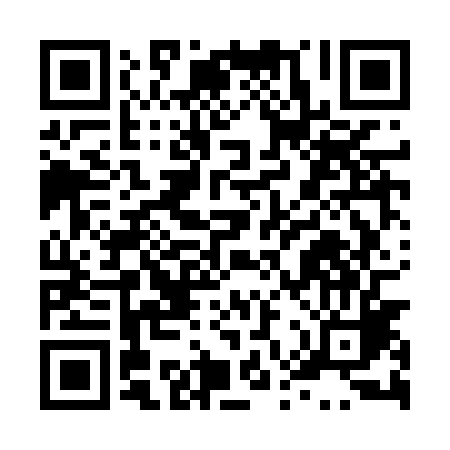 Prayer times for Wola Korzeniecka, PolandWed 1 May 2024 - Fri 31 May 2024High Latitude Method: Angle Based RulePrayer Calculation Method: Muslim World LeagueAsar Calculation Method: HanafiPrayer times provided by https://www.salahtimes.comDateDayFajrSunriseDhuhrAsrMaghribIsha1Wed2:495:0712:275:327:489:572Thu2:465:0512:275:337:509:593Fri2:435:0312:275:347:5110:024Sat2:405:0212:275:357:5310:055Sun2:365:0012:275:367:5410:076Mon2:334:5812:275:377:5610:107Tue2:304:5712:275:387:5710:138Wed2:274:5512:265:397:5910:169Thu2:244:5312:265:398:0010:1810Fri2:214:5212:265:408:0210:2111Sat2:184:5012:265:418:0310:2412Sun2:144:4912:265:428:0410:2713Mon2:114:4812:265:438:0610:3014Tue2:104:4612:265:448:0710:3315Wed2:104:4512:265:448:0910:3516Thu2:094:4312:265:458:1010:3517Fri2:094:4212:265:468:1110:3618Sat2:084:4112:265:478:1310:3719Sun2:084:4012:275:488:1410:3720Mon2:074:3812:275:488:1510:3821Tue2:074:3712:275:498:1710:3822Wed2:074:3612:275:508:1810:3923Thu2:064:3512:275:518:1910:4024Fri2:064:3412:275:518:2010:4025Sat2:064:3312:275:528:2210:4126Sun2:054:3212:275:538:2310:4127Mon2:054:3112:275:548:2410:4228Tue2:054:3012:275:548:2510:4229Wed2:044:2912:275:558:2610:4330Thu2:044:2912:285:568:2710:4431Fri2:044:2812:285:568:2810:44